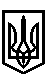 ТРОСТЯНЕЦЬКА СІЛЬСЬКА РАДАСТРИЙСЬКОГО РАЙОНУ ЛЬВІВСЬКОЇ ОБЛАСТІХІІІ сесія VІІІ скликанняР І Ш Е Н Н Я                  2021 року                                 с. Тростянець		                                    ПРОЄКТПро затвердження проєкту землеустрою щодовідведення земельної ділянки для індивідуального садівництва та передачу її у власність Сірак М.С.в с. Тростянець  Розглянувши заяву Сірак М.С. про затвердження проєкту землеустрою щодо відведення земельної ділянки для індивідуального садівництва  та передачу її у власність, враховуючи висновок постійної комісії сільської ради з питань земельних відносин, будівництва, архітектури, просторового планування, природних ресурсів та екології, відповідно до статей 12, 81, 118, 121, 122, 186  Земельного Кодексу України,  пункту 34 частини першої статті 26 Закону України «Про місцеве самоврядування в Україні»,  сільська радав и р і ш и л а:            1. Затвердити проєкт землеустрою щодо відведення Сірак Мар’яні Степанівні земельної ділянки ІКН 4623081200:12:000:0287 площею 0,12 га для індивідуального садівництва в с. Тростянець.            2. Передати безоплатно у приватну власність Сірак Мар’яні Степанівні земельну ділянку ІКН 4623081200:12:000:0287 площею 0,12 га для індивідуального садівництва в                        с. Тростянець.            3. Контроль за виконанням рішення покласти на постійну комісію сільської ради з питань земельних відносин, будівництва, архітектури, просторового планування, природних ресурсів та екології  (голова комісії І. Соснило).Сільський голова 						                       	      Михайло ЦИХУЛЯК